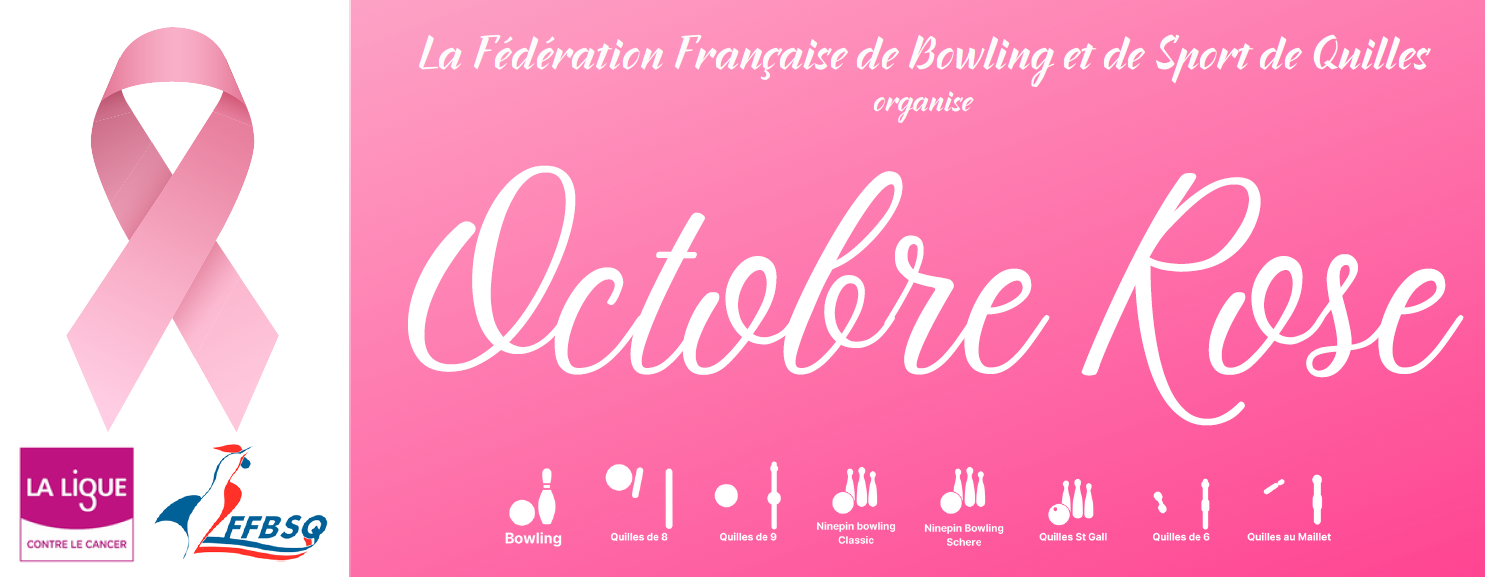 Organisation d’Octobre Rose 2022 – FFBSQINFORMATIONS ADMINISTRATIVESNom et Prénom du responsable du projet : Numéro de téléphone : Adresse mail : Nom de l’association : Département : Si les coordonnées sont différentes, Nom et Prénom du Président de l’association : PROJET OCTOBRE ROSEDate de l’événement : Lieu de l’événement : Activité(s) proposée(s) (initiation, compétition, découverte, autre, …) : Partenaires : Estimation du nombre de participants : Estimation du nombre de bénévoles pour mener le projet : Prise de contact avec le comité de la Ligue Contre le Cancer :  OUI   -   NONAutres informations à communiquer : NB : si vous avez prévu plusieurs dates, copier/coller cette rubrique autant de fois que nécessaire.